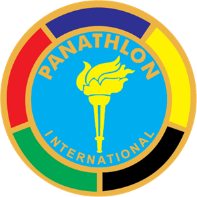 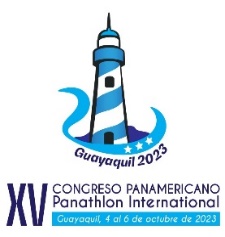 XV PAN AMERICAN CONGRESS PANATHLON Guayaquil – Ecuador October 4 to 6, 2023REGISTRATION FORMI.- Participant dataName and surnameHome ClubFunction it performsCell phone	        E-mailFlights/dates of arrival and departureII.- Passenger dataName and surnameIII.-Daily accommodation rates (Oro Verde Hotel) Single	                                            US$    85.00  Double	         	                       US$    90.00 (US$ 45.00 per pax)Double Suite 		            US$  105.00 (US$ 52.50 per pax)Note: All rates include ecuadorian taxes (22 %), buffet breakfast and 24 hours medical assistance service in Hotel. (Check in: 15h00 y Check out: 12h00)IV.- Registration / XV Pan American CongressParticipant		US$ 140.00 Include: transfer from and to airport, internal mobilization, welcome cocktail, work materials, coffee break, working lunches, gala dinner, farewell dinner, music concert, city tour, certificate and souvenirs. Passenger		US$ 90.00 Include: transfer from and to airport, internal mobilization, welcome cocktail, working lunches, gala dinners, farewell dinner, music concert, city tour and souvenirs.		XV PAN AMERICAN CONGRESS PANATHLONGuayaquil – EcuadorACTIVITY PROGRAMWednesday 0412h00 – 15h00       Accreditation of participants (Oro Verde Hotel)17h30 – 18h00       Visit to authorities of Guayaquil19h30 – 22h00       Welcome Cocktail/Music Concert (Teather Center of Art)Thursday 0507h00 – 08h30        Breakfast (Oro Verde Hotel)07h30 – 09h00        Accreditation of participants (Oro Verde Hotel)09h30 – 13h00        Opening Program (Oro Verde Hotel)       13h30 – 14h30        Work Lunch (Oro Verde Hotel)15h00 – 16h40        Conferences (Oro Verde Hotel)16h40 – 17h00        Coffee break17h00 – 18h15        Conferences (Oro Verde Hotel)20h00 – 21h15        Gala Dinner (Club de La Union)Friday 0607h00 – 08h15         Breakfast (Oro Verde Hotel)08h30 – 11h00         Conferenes (Oro Verde Hotel)11h10 – 11h30         Coffee break11h30 – 13h30         Conferences (Oro Verde Hotel)13h30 – 13h45         Guayaquil Declaration and Closing Ceremony14h00 – 15h00         Working Lunch (Oro Verde Hotel)15h30 – 16h00         Sports Memorability Exhibition16h00 – 18h00         City tour20h00 – 22h00         Farewell Diner (Plaza Lagos)Saturday 0707h00 – 08h30          Breakfast (Oro Verde Hotel)08h00 – 12h00         Return of participants